.Der Tanz beginnt mit dem Einsatz des Beats.Chassé, rock back r + lWalk 3, point, back, back 2 (moon walk), touchRolling vine r, vine l(r - l - r) - LF neben rechtem auftippen¼ turn r/kick-ball-change 2x, side, touch/snap r + lWiederholung bis zum EndeFür Fehler in der Übersetzung, dem Inhalt, der Rechtschreibung u.ä. gibt es keine Gewähr!Und lächeln nicht vergessen, denn Tanzen macht Spaß!Eure Silvia von den Country Linedancern www.country-linedancer.deQuelle: www.get-in-line.de5 Days (de)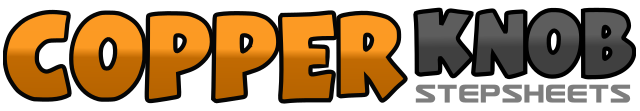 .......Count:32Wall:2Level:Beginner.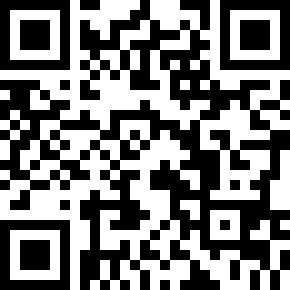 Choreographer:Country Linedancer (DE) & Friends (INA) - Oktober 2019Country Linedancer (DE) & Friends (INA) - Oktober 2019Country Linedancer (DE) & Friends (INA) - Oktober 2019Country Linedancer (DE) & Friends (INA) - Oktober 2019Country Linedancer (DE) & Friends (INA) - Oktober 2019.Music:Dancing On My Own (feat. Tiësto) (Tiësto Remix) - Calum ScottDancing On My Own (feat. Tiësto) (Tiësto Remix) - Calum ScottDancing On My Own (feat. Tiësto) (Tiësto Remix) - Calum ScottDancing On My Own (feat. Tiësto) (Tiësto Remix) - Calum ScottDancing On My Own (feat. Tiësto) (Tiësto Remix) - Calum Scott........1&2Schritt nach rechts mit rechts - LF an rechten heransetzen und Schritt nach rechts mit rechts3-4Schritt nach hinten mit links - Gewicht zurück auf den RF5&6Schritt nach links mit links - RF an linken heransetzen und Schritt nach links mit links7-8Schritt nach hinten mit rechts - Gewicht zurück auf den LF1-43 Schritte nach vorn (r - l - r) - Linke Fußspitze links auftippen5-6Schritt nach hinten mit links - Schritt nach hinten mit rechts (Fuß dabei über die Fußspitze abrollen)7-8Schritt nach hinten mit links (Fuß dabei über die Fußspitze abrollen) - RF neben linkem auftippen1-43 Schritte in Richtung nach rechts, dabei eine volle Umdrehung rechts herum ausführen5-6Schritt nach links mit links - RF hinter linken kreuzen7-8Schritt nach links mit links - RF neben linkem auftippen1&2¼ Drehung rechts herum und RF nach vorn kicken - RF an linken heransetzen und Schritt auf der Stelle mit links (3 Uhr)3&4Wie 1&2 (6 Uhr)5-6Schritt nach rechts mit rechts - LF neben rechtem auftippen/mit beiden Händen nach rechts schnippen7-8Schritt nach links mit links - RF neben linkem auftippen/mit beiden Händen nach links schnippen